Transformacja cyfrowa w organizacjach beneficjentówWyniki badania ankietowego wskazują, że realizacja projektów w ramach programu Erasmus+ wspiera organizacje beneficjentów w transformacji cyfrowej. Większość koordynatorów projektów biorących udział w badaniu (59%) była zdania, że uczestnictwo w tym programie wpłynęło na poprawę nastawienia pracowników ich instytucji do transformacji cyfrowej. Wskazywali na to przede wszystkim respondenci realizujący projekty w sektorach Edukacja szkolna oraz Kształcenie i szkolenia zawodowe, a także ci reprezentujący organizacje mające swoje siedziby na wsiach lub w małych miastach, liczących do 50 tysięcy mieszkańców (por. wykres 3).Wykres 3. Wpływ programu Erasmus+ na transformację cyfrową organizacji (n=379)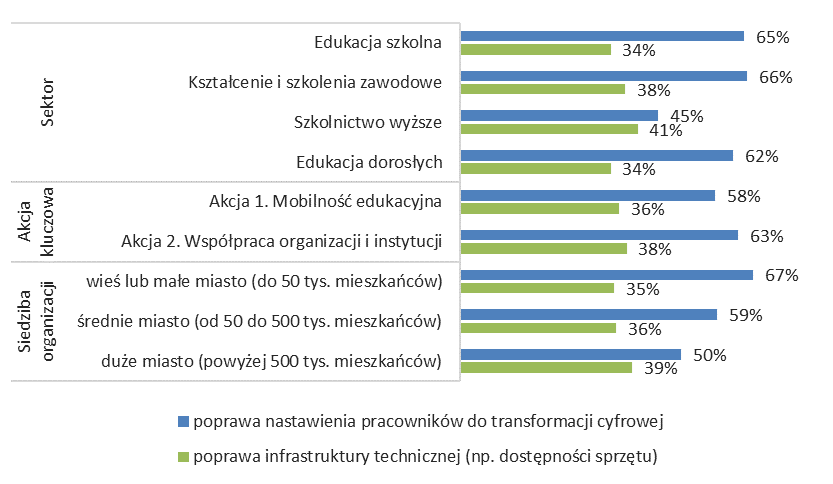 Źródło: opracowanie własne, badanie CAWI wśród koordynatorów projektów w Polsce, badanie „The ecosystem of digital competence development in Erasmus+ Programme”.Co ciekawe, mimo że dofinansowanie z programu Erasmus+ z reguły nie może być przeznaczane na inwestycje infrastrukturalne, ok. jedna trzecia koordynatorów (37%) stwierdziła, że realizacja projektu mobilności lub współpracy przyczyniła się do poprawy infrastruktury technicznej (np. zwiększenia dostępności sprzętu) w ich organizacji. Dotyczy to w podobnym stopniu każdej z analizowanych grup. Rozwój infrastruktury technicznej w organizacjach beneficjentów może być więc traktowany jako jeden z pośrednich, pozytywnych efektów realizacji projektów Erasmus+, co potwierdzają również wnioski z wywiadów pogłębionych z kadrą menedżerską tych instytucji.---------------- Maskulinizacja zasadniczych szkół zawodowych i feminizacja liceów Zasadnicze szkoły zawodowe odgrywały kluczową rolę w systemie edukacji nie tylko dlatego, że były ośrodkami „produkcji” siły roboczej dla przemysłu. Stanowiły również ważne ogniwo w selekcji ze względu na płeć. Przez cały okres istnienia Polskiej Rzeczpospolitej Ludowej naukę w szkołach zawodowych wybierali przeważnie mężczyźni (nieco ponad 60% uczniów). Struktura płci w szkołach maturalnych układała się inaczej. Uczennice zdecydowanie częściej niż uczniowie wybierały licea ogólnokształcące. Różnice te nasiliły się w dekadzie 1970–1980, przekraczając 70% na rzecz kobiet i utrzymywały się na zbliżonym poziomie aż do roku 1990, gdy nieco więcej chłopców podjęło naukę w liceach. Jednym z powodów późniejszej przewagi liczby kobiet na uczelniach była właśnie feminizacja liceów, które dawały większe szanse niż technika na kontynuację nauki na studiach. Wykres 2.3. Odsetek kobiet w liceach, technikach zawodowych oraz w zasadniczych szkołach zawodowych w latach 1955–1995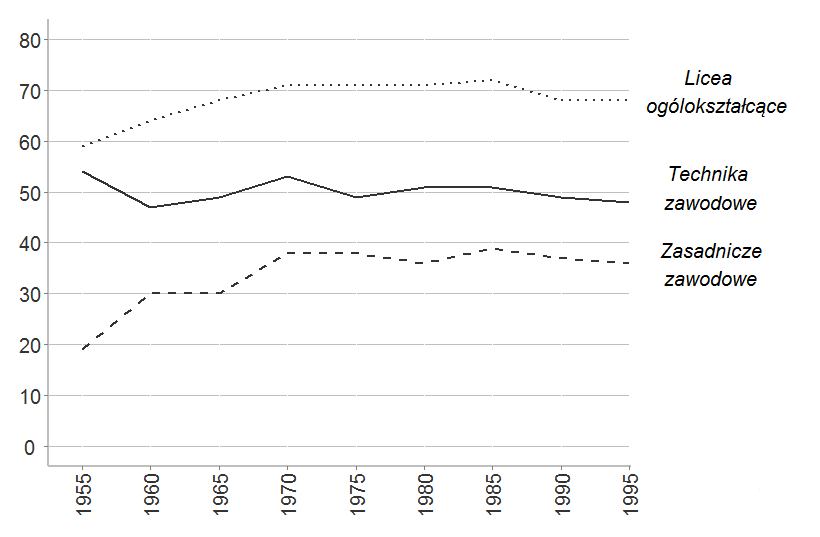 Źródło: Dane z Roczników Statystycznych GUS z lat 1956–1996. Tabela 2.3. Uczniowie i uczennice na poszczególnych kierunkach w zasadniczych szkołach zawodowych oraz relatywna wielkość kierunku* w roku szkolnym 1972/1973 Źródło: Zawistowska, 2015.* Wielkość kierunku to odsetek uczniów na danym kierunku wśród ogółu uczniów danych szkół. Znakiem ♀ oznaczono kierunki sfeminizowane, na których kobiety stanowiły ponad 70% wszystkich uczniów.Odsetek chłopców wśród wszystkich uczniówOdsetek dziewcząt wśród wszystkich uczennic Odsetek uczniów na danym kierunku wśród wszystkich uczniów mechaniczny53,1%12,5%37,6%elektryczny12,3%5,1%9,6%rolniczy i leśny ♀3,8%16,7%8,7%handlowy ♀0,2%15,9%6,2%budowlany7,6%3%5,8%wielozadaniowy4,9%6,2%5,4%komunikacyjny7,6%0,4%4,9%odzieżowy ♀0,2%10,5%4,1%gastronomiczny ♀0,5%9,3%3,8%spożywczy ♀1,2%4,8%2,6%drzewny2,8%2,2%2,6%włókienniczy ♀0,2%4,9%2%pozostałe 5,6%8,5%6,7%ogółem100100100